Додатокдо Порядку раннього попередження та евакуації учасників освітнього процесу в разі нападуабо ризику нападу на заклад освіти(пункт 2 розділу ІІ)ПАСПОРТ БЕЗПЕКИКоловертівської гімназії ім.Ступницької Корецької міської ради Рівненського району Рівненської області(повне найменування закладу освіти)Регіон _______Рівненська область_____________________________________________________Найменування ТГ ___________________Корецька ТГ___________________________________Найменування населеного пункту ______________с. Коловерти____________________________Найменування закладу освіти _____ЗЗСО_«Коловертівська гімназія імені Героя України Катерини СТУПНИЦЬКОЇ»____________________Номер у системі управління освітою ____________16383_________________________________Географічні координати (довгота, широта ) 50.69418,26.955192023/2024 навчальний рікІ. Відомості про заклад освіти, адміністрацію. Команда реагування закладу освіти1. Відомості про заклад освіти2. Відомості про адміністрацію закладу освіти3. Команда реагування закладу освіти4. Інформація про роботу постійно діючої технічної комісіїІІ. Характеристика місцевості в районі місцезнаходження закладу освіти 1. Характеристика місцевості в районі місцезнаходження закладу освіти 2. Об’єкти, які розташовані поблизу закладу освіти3. Транспортні комунікації, розташовані біля закладу освіти4. Суб’єкти господарювання, що обслуговують заклад освітиІІІ. Територія закладу освіти.1. Найменування та короткий описФОТО: 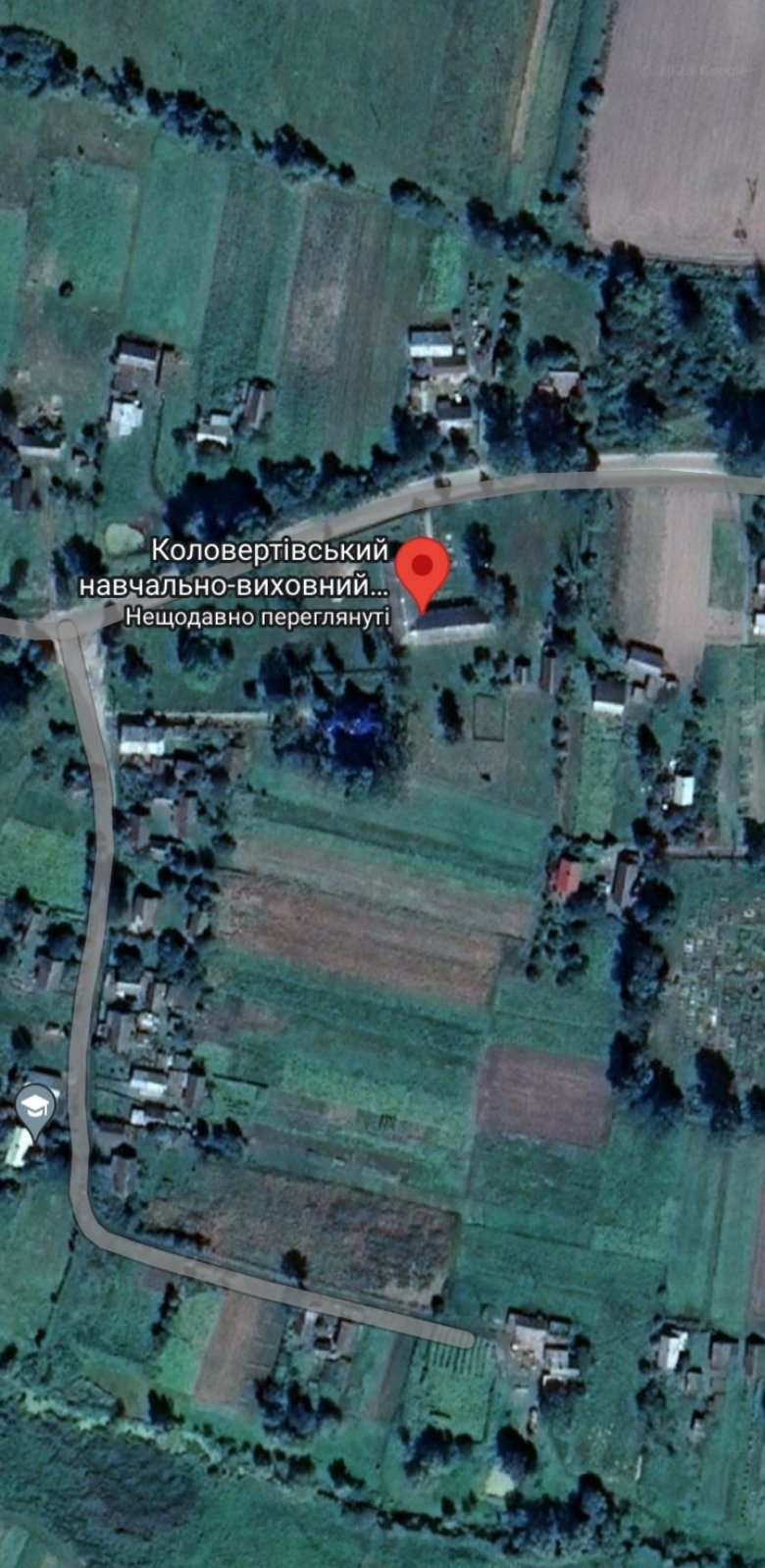 2. Опис укриття   3. Середня кількість учасників освітнього процесу, які одночасно перебувають у закладі освіти ІV. Стан забезпечення засобами охорони закладу освіти1. Наявність системи відеоспостереження2. Металодетектори3. Кнопки тривожної сигналізації4. Охоронна сигналізація5. Охорона закладу освіти6. Інші засоби безпекиV. Пожежна безпека закладу освіти.VІ. Додаткова інформація щодо закладу освіти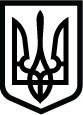 ЗЗСО «Коловертівська гімназія імені Героя України Катерини СТУПНИЦЬКОЇ» Корецької міської ради Рівненського району Рівненської областівул. Центральна, 41 с. Коловерти, Рівненський район, Рівненська область, 34722 Українател. (098)4457349ЗмістІ. Відомості про заклад освіти, адміністрацію. Команда реагування закладу освіти.ІІ. Характеристика місцевості в районі місцезнаходження закладу освіти.ІІІ. Територія закладу освіти.ІV. Стан забезпечення засобами охорони закладу освіти.V. Пожежна безпека закладу освіти.VI. Додаткова інформація щодо закладу освіти.Повна назваЗаклад загальної середньої освіти «Коловертівська гімназія імені Героя України Катерини СТУПНИЦЬКОЇ» Корецької міської ради Рівненського району Рівненської областіСкорочена назваЗЗСО «Коловертівська гімназія ім. Ступницької»Місцезнаходження :34722 Україна, Рівненська область, Рівненський район, с.Коловерти, вул. Центральна, 41Код КОАТУУ5623083401Код ЄДРПОУ: 22564387Форма власності:КомунальнаТип закладу:ГімназіяСтупінь:I-IIФункціональне призначення:Гімназія Найменування органу, до сфери управління якого належить заклад освіти:Відділ освіти, культури, туризму, молоді та спорту Корецької міської радиКонтактна інформація:Телефони:                    0984457349 Електронна пошта:  kolovertshkola@ukr.net Веб-сайт:  https://kolovertshkola.e-schools.info/ Соціальні мережі (адреса):https://www.facebook.com/profile.php?id=100024791600339Дата оновлення даних:08.01.2024ПосадаПрізвище, власне ім’я, по батькові (за наявності), найменування, контактний телефонКерівник закладу освітиХоменко Валентина Сергіївна, тел. 0984457349Заступник керівника закладу освітиВласюк Тетяна Петрівна, тел. 0989402736Уповноважений поліцейськийЄмець Володимир Васильович,0974104969Представник Держпродспоживслужби (закріплений за закладом освіти)Заводовська Ганна Володимирівна,0986561325Представник ДСНСБоксанчук Олександр Володимирович, 0679863583Посада Прізвище, власне ім’я, по батькові (за наявності)Номер телефону Електронна адресаДиректор гімназіїХоменко Валентина Сергіївна0984457349valentinahomenko177@gmail.comПредставник ДСНС Боксанчук Олександр Володимирович0679863583Представник Держпродспожислужби (закріплений за закладом освіти)Заводовська Ганна Володимирівна0986561325Представник поліції, закріплені за закладом освіти (ювенальної превенції, дільничний офіцер поліції)Ємець Володимир Васильович0974104969Комісія створена (так/ні)У комісії присутній представник поліції(так/ні)Результати попереднього висновку комісії щодо готовності закладу освіти до навчального року Результати висновку комісії щодо готовності закладу освіти до навчального року ТакНіСхваленоСхваленоРельєф Рівнина Рівнина Гористий Низовина ПриміткаРельєф √√□□Можливості під’їзду/підходу Доступно Доступно Перешкода Не можливо ПриміткаМожливості під’їзду/підходу √√□□Прилеглі лісові масиви Відстань  Відстань  Напрямок Не має ПриміткаПрилеглі лісові масиви √ Прилеглі водні
об’єктиТип (річка, озеро, ставок тощо) Тип (річка, озеро, ставок тощо) Відстань (метри, кілометри) Не має ПриміткаПрилеглі водні
об’єкти√Наявність автомобільних шляхів загального користуванняТакНіНіВідстань (м або км)Відстань (м або км)Наявність автомобільних шляхів загального користування√□□35 м35 м№ Найменування Характеристика Напрямок Відстань (м або км)1Церква Місце скупчення людейПівдень200 м2Будинок культуриМісце скупчення людейЗахід470 м3Магазин «Добриня»Місце скупчення людейЗахід400 м4ФАПМісце скупчення людейЗахід470Найменування Характеристика Напрямок Відстань (м або км)ЗупинкаМісце скупчення людейЗахід360 мНайменуванняСфера обслуговуванняГрафік робітПриміткиПРАТ «Славутський хлібозаводХарчуванняПонеділок, середа, п’ятницяПривіз булочок для буфетного харчуванняНайменуванняКороткий опистериторія закладу освіти складається:  одна ділянказагальна площа всіх ділянок:  1,0661 гагеографічні координати50.69418,26.95519ПРУ – обмежено готовеНаявнеРозраховане на 140 осібРозташоване за адресою: 334724, с.Коловерти, вул.Центральна,24 Рівненського району Рівненської області.Використовується під час навчального процесу.ГрафікКількість осібз 8:30 до 15:00 92з 15:00 до 17:00 3Вихідні дні 2ВідеоспостереженняВідеоспостереженняВідеоспостереженняВідеоспостереженняВідеоспостереженняВідеоспостереженняВідеоспостереженняВідеоспостереженняВідеоспостереженнятак/ніз них за формою власності:з них за формою власності:з них за формою власності:функціональні можливості:функціональні можливості:функціональні можливості:функціональні можливості:функціональні можливості:так/ніПоліція охорониприватні фірми(назва, контактна інформація)Інше (назва)покриттяпокриттясуб’єкт який має доступ до камер (ДПО, приватна охоронна компанія, адміністрація ЗО, інше)технічна можливість збереження інформації (так/ні)тривалість збереження інформації (к-ть діб)так/ніПоліція охорониприватні фірми(назва, контактна інформація)Інше (назва)периметрвсерединісуб’єкт який має доступ до камер (ДПО, приватна охоронна компанія, адміністрація ЗО, інше)технічна можливість збереження інформації (так/ні)тривалість збереження інформації (к-ть діб)ніПоліція охорониНайменування та контактна інформація суб’єкта охоронної діяльностіІнше____________Поліція охорониНайменування та контактна інформація суб’єкта охоронної діяльностіОрієнтовний час реагування________Орієнтовний час реагуванняПоліція охорониНайменування та контактна інформація суб’єкта охоронної діяльностіОрієнтовний час реагування________Орієнтовний час реагуванняСторож закладуНаявнийРежим роботи: з 22.00 – 06.30 Огорожа території закладу освітиПішохідний перехідПішохідний перехідЗасоби примусового зниження швидкостіОбмежувальні/попереджувальні дорожні знаки, у тому числі острівці безпеки та написи «Діти», «Школа»ІншеОгорожа території закладу освітирегульованийнерегульованийЗасоби примусового зниження швидкостіОбмежувальні/попереджувальні дорожні знаки, у тому числі острівці безпеки та написи «Діти», «Школа»ІншенаявнавідсутнійвідсутнійПопереджувальні дорожні знакиНаявніДокументНаявністьНомер, датаВідсутнійРезультат перевіркиПриміткиАкт ГУ ДСНС+ №1  від 02.01.2021_ Припис ГУ ДСНС №1 від 02.01.2021 (6 порушень)Припис ГУ ДСНС+№1  від 02.01.2021_Припис ГУ ДСНС №1 від 02.01.2021 (6 порушеньАкт готовності до 2023/2024 навчального року+22-23.08.2023_